Inovácia technológie pre Strojárne SK, s.r.o.Tento projekt bol spolufinancovaný z Európskeho fondu regionálneho rozvojaCieľom projektu bol rozvoj a zvyšovanie konkurencieschopnosti spoločnosti Strojárne SK, s. r.o. a to inováciou výrobných možností prostredníctvom obstaraním horizontálneho a vyvŕtavacieho centra. Názov a sídlo prijímateľa:	Strojárne SK, s.r.o.Kružlov 177, 08604 Kružlov Miesto realizácie projektu: 	Kružlov 177, 08604 KružlovZačiatok a koniec realizácie projektu: 03/2018 – 08/2018Výška schváleného príspevku: 196 985,00 EUR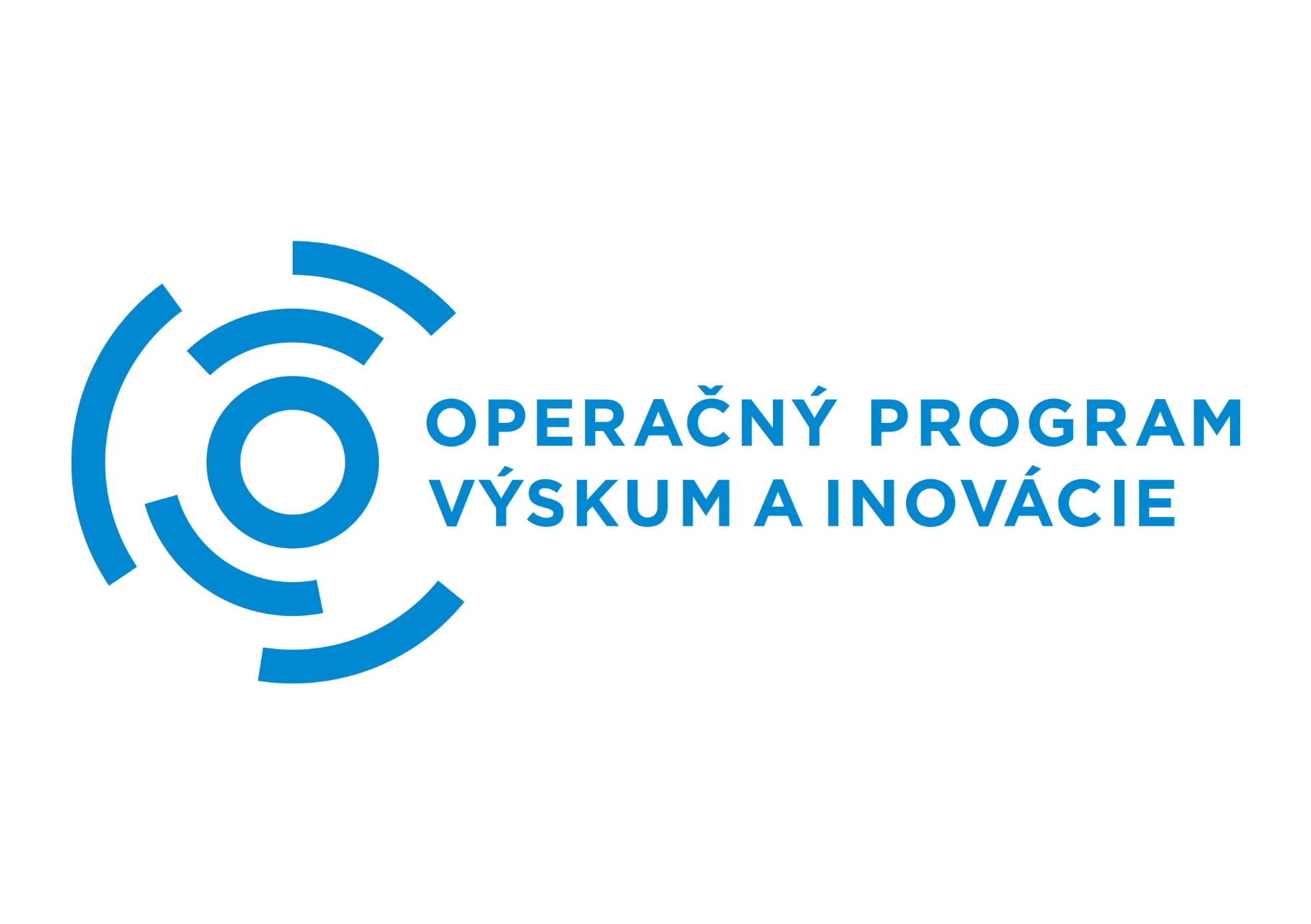 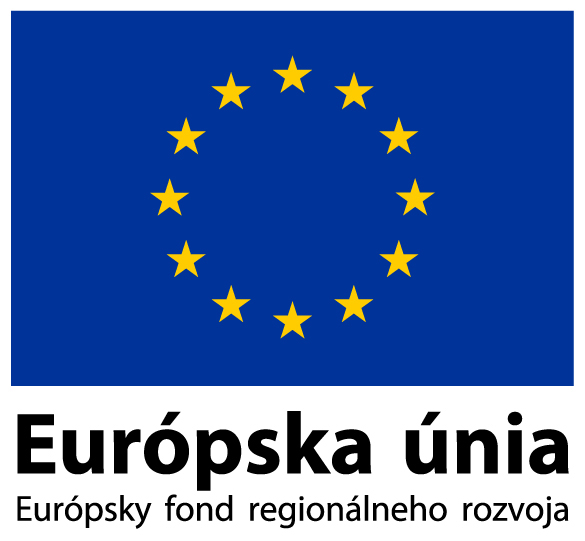 